 Základní škola a Mateřská škola Brumovice, okres Břeclav, příspěvková organizaceJídelní lístek		Týden	 od:  20. 3. 2023	do:  24. 3. 202320. 3. 202321. 3. 202322. 3. 202324. 3. 2023 Jídlo je určené k okamžité spotřebě.Pitný režim je zajištěný celý den! Denně je k obědu možnost výběru šťávy, vody nebo mléka.Změn jídelníčku vyhrazena.Zodpovídá: vedoucí ŠJ Veronika VeseláVaří: Eva Hájková, Martina Stejskalová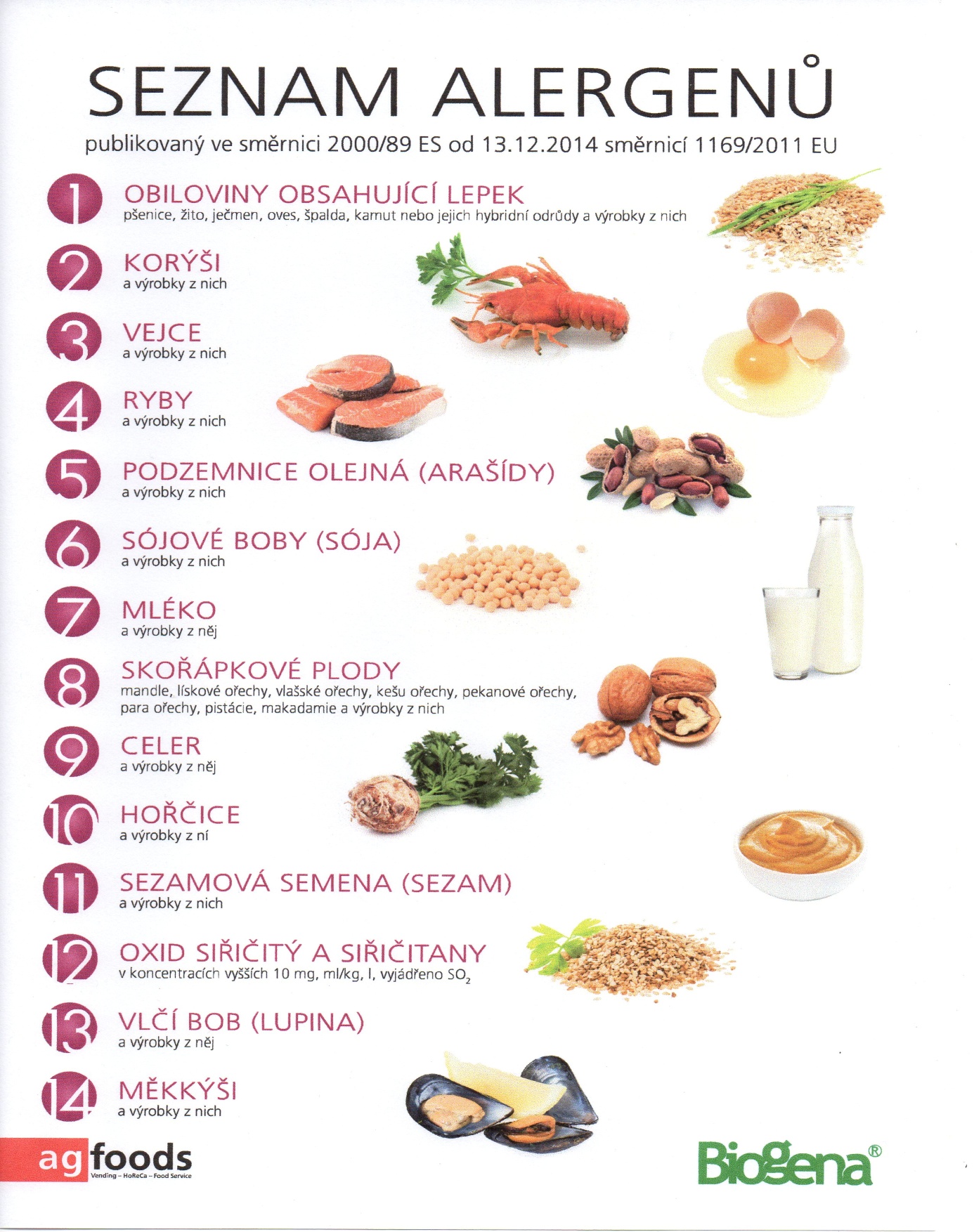 OBILOVINY  OBSAHUJÍCÍ  LEPEK:          1	a)     pšenice					b)     žito					c)      ječmen	    d)     oves					e)     špalda  					 f)     kamut Pondělí1a,3,7Přesnídávkapuding, piškoty, ovoce, šťáva1ac,4,9Polévkarybí s krutonky1a,3,7Obědfazolky na smetaně, vejce, vařené brambory, šťáva1ab,7Svačinakmínový chléb s česnekovo-sýrovou pomazánkou, zelenina, šťávaÚterý1b,6,7,10,11,13Přesnídávkacelozrnný chléb se sýrem Almette, ovoce, ochucené mléko1e,7,9Polévkacibulačka s cizrnovými nudličkami7Obědkuřecí stehno, basmati rýže, ZŠ kompot, jogurt, šťáva1ab,7Přesnídávkažitnopšen. chléb s nivovou pomazánkou, zelenina, šťávaStředa1ab,31ab,3PřesnídávkaPřesnídávkažitnopšen.chléb ve vajíčku, zelenina, šťávažitnopšen.chléb ve vajíčku, zelenina, šťáva1ac,7,91ac,7,9PolévkaPolévkadýňová s krutonkydýňová s krutonky1a,3,71a,3,7ObědObědsegedínský guláš, knedlík, vodasegedínský guláš, knedlík, voda1ac,71ac,7SvačinaSvačinarohlík s ovocnou pomazánkou, mlékorohlík s ovocnou pomazánkou, mléko23. 3. 202323. 3. 2023Čtvrtek1ab,71ab,7PřesnídávkaPřesnídávkažitnopšen.chléb s pomazánkovým máslem a mrkví, šťávažitnopšen.chléb s pomazánkovým máslem a mrkví, šťáva1d,91d,9PolévkaPolévkazeleninová s ovesnými vločkamizeleninová s ovesnými vločkami1a,3,71a,3,7ObědObědkuřecí na žampionech, těstoviny, okurek, šťáva kuřecí na žampionech, těstoviny, okurek, šťáva 1ac,71ac,7SvačinaSvačinasýrová bulka, ovoce, mlékosýrová bulka, ovoce, mlékoPátek1a,3,7Přesnídávkamakový závin, ovoce, bílá káva1e,9Polévkahrstková1a,3,4,7Obědrybí filé v těstíčku, bramborová kaše, ZŠ ovoce, šťáva 1ab,7Svačinakmínový chléb s pomazánkou z červené řepy, šťáva